РОССИЙСКАЯ ФЕДЕРАЦИЯИвановская область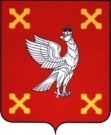 Администрация  Шуйского муниципального районаПОСТАНОВЛЕНИЕот 22.05.2013                               № 288-пг. ШуяОб обеспечении отдыха, оздоровления, занятости детей и подростков в Шуйском муниципальном районе в 2013 годуВ соответствии с постановлением Правительства Ивановской области  от 27.01.2010 г. № 5-п «Об обеспечении отдыха, оздоровления, занятости детей в Ивановской области в 2010 году» и в целях обеспечения отдыха, оздоровления, занятости детей в Шуйском муниципальном районе в 2013 году Администрация Шуйского муниципального района постановляет: Утвердить Состав межведомственной комиссии по организациилетнего отдыха детей и подростков в Шуйском муниципальном районе (приложение 1).Утвердить График работы межведомственной комиссии по организации летнего отдыха детей и подростков в Шуйском муниципальном районе (приложение 2).Утвердить Положение об организации отдыха,  оздоровления детей иподростков Шуйского муниципального района (приложение 3). Утвердить Перечень лагерей с дневным пребыванием детей (приложение 4). Управлению образования администрации Шуйского муниципального района (Луковкина Е.А.) для организации лагерей с дневным пребыванием детей использовать средства субвенции федерального бюджета, субсидии регионального бюджета, средства местного бюджета.Управлению образования администрации Шуйского муниципального района (Луковкина Е.А.) совместно с ОГУ «Шуйский Центр занятости населения» (Колобова О.А.) организовать временную занятость подростков в летний период.Управлению образования администрации Шуйского муниципального района (Е.А. Луковкина), отделу социально-культурной политики администрации Шуйского муниципального района (Блинова И.К.) обеспечить организацию культурно-досуговой, физкультурно-оздоровительной и туристско-экскурсионной работы с детьми и подростками в период летних  каникул.     8. Начальнику Управления образования администрации Шуйского  муниципального района Луковкиной Е.А.  обеспечить контроль за целевым расходованием средств, выделяемых в 2013 году на проведение летней оздоровительной кампании.     9.	 Руководителям образовательных учреждений   обеспечить контроль за исполнением всех требований безопасности дорожного движения при осуществлении перевозок детей и подростков.    10.	 Руководителям дошкольных образовательных учреждений обеспечить осуществление комплекса мер по организации летней оздоровительной работы.    11. Рекомендовать начальнику межмуниципального отделения МВД России «Шуйский» Курилову А.В. обеспечить безопасность при перевозках детей к местам отдыха, а также в период пребывания в оздоровительных лагерях, осуществлять совместно с Управлением образования администрации Шуйского муниципального района меры по предупреждению детского дорожно-транспортного травматизма.   12.  Рекомендовать главному врачу ОБУЗ «Шуйская центральная районная больница» Шлякову М.Б. обеспечить медицинское обслуживание детей и подростков в лагерях с дневным пребыванием, осуществлять контроль за проведением комплекса лечебно-профилактической и оздоровительной работы, обеспечить без взимания платы проведение профилактических осмотров персонала, направляемого для работы в оздоровительные лагеря, медицинских осмотров детей, направляемых в оздоровительные лагеря,  и подростков при оформлении временной занятости в летний период.    13.  Рекомендовать начальнику ТОУ Роспотребнадзора по Ивановской области в г. Шуя, Шуйском, Савинском, Палехском, Пестяковском, Южском и Верхне-Ландеховском районах Селиверстову Б.А. обеспечить осуществление государственного санитарно-эпидемиологического надзора в летних оздоровительных лагерях. Контроль за исполнением данного постановления возложить на первого заместителя главы администрации  О.А. Соколову.    15.  Настоящее постановление вступает в силу с момента  опубликования.          Глава администрацииШуйского муниципального района                                          И.А. Митин                                                                           Приложение 1к постановлению АдминистрацииШуйского муниципального  района                                                                                               от    22.05.2013                  № 288-пСоставмежведомственной комиссии по организации отдыха, оздоровления, занятости детей и подростков в Шуйском муниципальном районеПредседатель:  Соколова О.А., первый заместитель главы администрации;Заместитель председателя: Луковкина Е.А., начальник Управления образования администрации Шуйского муниципального района;Секретарь:-Скворцова Е.Н., главный специалист Управления образования администрации Шуйского муниципального района, секретарь комиссии.Члены комиссии:-Хренова С.В., заместитель главы  администрации по экономической политике, начальник финансового управления администрации Шуйского муниципального района;-    Григорьева Т.В., ведущий специалист-эксперт ТОУ Роспотребнадзора (по согласованию);- Решетникова Е.В., ответственный секретарь комиссии по делам несовершеннолетних и защите их прав при главе администрации Шуйского муниципального района, главный специалист;-  Рыбакова И.А., руководитель Территориального управления социальной защиты населения по г.о. Шуя и Шуйскому муниципальному району (по согласованию);-  Колобова О.А., директор ОГУ «Шуйский Центр занятости населения» (по согласованию).                                                                                            Приложение 2к постановлению АдминистрацииШуйского муниципального  района                                                                                          от  22.05.2013                   № 288-пГрафикработы межведомственной комиссии по организации летнего отдыха детей и подростков в Шуйском муниципальном районе                                                                                      Приложение 3к постановлению АдминистрацииШуйского муниципального  района                                                                                           от  22.05.2013             № 288-пПоложениеоб организации отдыха, оздоровления детей и подростков Шуйского муниципального района     Настоящее Положение разработано в целях упорядочения организации отдыха детей в каникулярное время на территории Шуйского муниципального района в соответствии с Уставом Шуйского муниципального района.1. Отдых детей в каникулярное время осуществляется через организацию профильных и оздоровительных смен в лагерях с дневным пребыванием детей на базе образовательных учреждений, расположенных на территории Шуйского муниципального района, через создание оздоровительных, профильных лагерей.2. Целями и задачами организации отдыха детей в каникулярное время являются:- обеспечение отдыха, оздоровления и занятости детей, создание условий для развития личности ребенка в каникулярное время;- совершенствование форм и содержания деятельности по организации отдыха, оздоровления и занятости детей и подростков;- профилактика детской и подростковой безнадзорности, правонарушений;- охрана и укрепление здоровья детей, предотвращение детского травматизма в каникулярное время.3. Организаторами отдыха детей в каникулярное время являются Управление образования администрации Шуйского муниципального района; отдел социально-культурной политики администрации Шуйского муниципального района; Территориальное управление социальной защиты населения по г.о. Шуя и Шуйскому муниципальному району (пот согласованию).4. Контроль за организацией отдыха, оздоровления детей и подростков возлагается на межведомственную комиссию по организации летнего отдыха детей и подростков, утвержденную постановлением Администрации Шуйского муниципального района.5. Сроки пребывания детей в оздоровительных лагерях устанавливаются согласно длительности путевки – 21 рабочий день.6. В стоимость путевки включается 2-х разовое горячее питание детей. Путевка оплачивается из средств местного бюджета, областной субсидии, федеральной субвенции. Экскурсии, посещения театра и кинотеатра оплачиваются из родительских средств.7. Горячее питание детей организуется на базе школьных столовых.8. При проведении загородных экскурсий, слетов, спортивных соревнований горячее питание может заменяться сухим пайком.9. В оздоровительные и профильные лагеря принимаются дети в возрасте от 6 до 15 лет, в приоритетном порядке обеспечивается оздоровление и занятость детей, находящихся в трудной жизненной ситуации.10.Организаторы отдыха детей в каникулярное время максимально используют кадровый, материально-технический, программно-методический, информационный потенциал для организации полноценного отдыха детей и подростков.11. Организаторы отдыха детей в каникулярное время несут, в установленном законодательством Российской Федерации в порядке, ответственность за:-создание условий, обеспечивающих безопасность жизни и здоровья обучающихся, воспитанников и сотрудников;- содержание и качество реализуемых программ деятельности профильных и оздоровительных лагерей с дневным пребыванием детей, экскурсий, слетов, походов и др.;- соответствие форм, методов и средств при проведении профильных смен, оздоровительных мероприятий в профильных лагерях, лагерях с дневным пребыванием детей.12. Стоимость путевки рассчитывается на основании нормативов, определяемых ежегодно постановлением Правительства Ивановской области.13. Контроль за реализацией прав населения района на организованный отдых детей в каникулярное время возлагается на межведомственную комиссию по организации отдыха детей и подростков Шуйского муниципального района.                                                                                                 Приложение 4к постановлению АдминистрацииШуйского муниципального  района                                                                                           от  22.05.2013            № 288-пПеречень лагерей с дневным пребыванием№Лагеря с дневным пребыванием на базе образовательных учрежденийПриемкалагерей с дневным пребываниемПроверка работы лагерей с дневным пребыванием1. Колобовская МСОШ28.05.2013июньавгуст2.Перемиловская МСОШ 28.05.2013июнь3.МКОУ Милюковская ООШ29.05.2013июнь4.МКОУ Клочковская НОШ29.05.2013июнь5.МКОУ Чернцкая ООШ30.05.2013июнь6.Васильевская МСОШ 29.05.2013июнь7.Пустошенская МСОШ30.07.2013август8.Китовская МСОШ30.07.2013август №Лагеря с дневным пребыванием на базе образовательных учрежденийВремя проведенияКоличество детей1. Колобовская МСОШ,профиль – спортивно-оздоровительныйиюньавгуст54502.Китовская МСОШ, профиль – спортивно-оздоровительныйавгуст553.Васильевская МСОШ,  профиль - экологическийиюнь554.Перемиловская МСОШ, профиль - экологическийиюнь555.Пустошенская МСОШ,профиль – спортивно-оздоровительныйавгуст406.МКОУ Чернцкая ООШ,профиль – историко-краеведческийиюнь197.МКОУ Милюковская ООШ, профиль - экологическийиюнь208.МКОУ Клочковская НОШ,профиль – спортивно-оздоровительныйиюнь21Итого:Итого:Итого:369